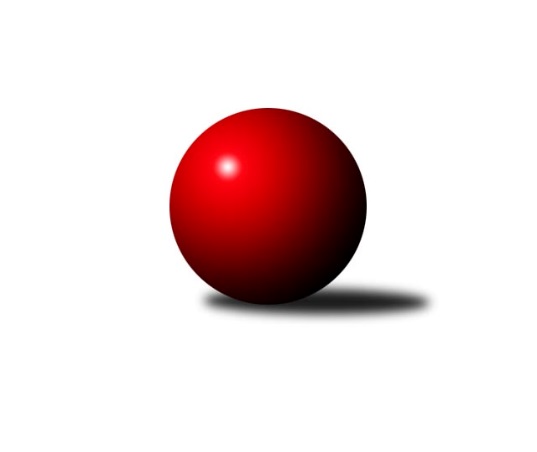 Č.10Ročník 2023/2024	24.5.2024 Mistrovství Prahy 1 2023/2024Statistika 10. kolaTabulka družstev:		družstvo	záp	výh	rem	proh	skore	sety	průměr	body	plné	dorážka	chyby	1.	SK Žižkov C	10	8	0	2	54.0 : 26.0 	(74.0 : 46.0)	2617	16	1816	801	37.9	2.	TJ Kobylisy A	10	7	0	3	43.5 : 36.5 	(58.0 : 62.0)	2462	14	1714	748	52.2	3.	TJ Rudná	8	6	1	1	44.0 : 20.0 	(56.0 : 40.0)	2615	13	1814	802	37.3	4.	SK Uhelné sklady	10	6	1	3	46.5 : 33.5 	(67.0 : 53.0)	2370	13	1688	683	45.9	5.	SK Meteor Praha B	7	5	0	2	34.5 : 21.5 	(51.5 : 32.5)	2538	10	1767	770	40.3	6.	SK Žižkov B	10	4	1	5	37.5 : 42.5 	(66.5 : 53.5)	2534	9	1755	778	43.3	7.	SC Olympia Radotín	8	4	0	4	33.0 : 31.0 	(43.5 : 52.5)	2480	8	1733	747	46.8	8.	KK Slavia Praha	7	3	1	3	26.0 : 30.0 	(37.0 : 47.0)	2489	7	1724	765	47	9.	TJ Kobylisy B	9	3	1	5	34.5 : 37.5 	(58.0 : 50.0)	2437	7	1723	714	52.4	10.	KK Konstruktiva C	9	3	1	5	33.0 : 39.0 	(51.5 : 56.5)	2505	7	1761	744	45.3	11.	KK DP Praha	10	3	0	7	31.0 : 49.0 	(44.0 : 76.0)	2421	6	1711	710	57.1	12.	SK Meteor C	8	2	1	5	25.0 : 39.0 	(41.5 : 54.5)	2402	5	1719	683	61.1	13.	AC Sparta B	10	2	1	7	29.5 : 50.5 	(54.5 : 65.5)	2446	5	1719	727	48.5	14.	VSK ČVUT	8	2	0	6	24.0 : 40.0 	(41.0 : 55.0)	2426	4	1710	715	52.8Tabulka doma:		družstvo	záp	výh	rem	proh	skore	sety	průměr	body	maximum	minimum	1.	SK Uhelné sklady	6	6	0	0	37.0 : 11.0 	(48.0 : 24.0)	2478	12	2551	2433	2.	TJ Kobylisy A	6	6	0	0	32.5 : 15.5 	(40.0 : 32.0)	2343	12	2384	2308	3.	SK Žižkov C	6	5	0	1	35.0 : 13.0 	(48.0 : 24.0)	2700	10	2771	2641	4.	TJ Rudná	4	4	0	0	25.0 : 7.0 	(31.0 : 17.0)	2641	8	2673	2617	5.	SK Meteor Praha B	4	4	0	0	23.0 : 9.0 	(30.0 : 18.0)	2625	8	2707	2499	6.	TJ Kobylisy B	5	3	1	1	25.5 : 14.5 	(37.0 : 23.0)	2325	7	2349	2278	7.	KK DP Praha	4	3	0	1	20.0 : 12.0 	(26.5 : 21.5)	2572	6	2602	2540	8.	SK Meteor C	5	2	1	2	19.0 : 21.0 	(29.0 : 31.0)	2503	5	2549	2438	9.	SC Olympia Radotín	4	2	0	2	17.0 : 15.0 	(21.5 : 26.5)	2598	4	2659	2539	10.	VSK ČVUT	5	2	0	3	18.0 : 22.0 	(30.0 : 30.0)	2611	4	2744	2526	11.	AC Sparta B	5	1	1	3	18.0 : 22.0 	(32.0 : 28.0)	2524	3	2579	2480	12.	KK Konstruktiva C	3	1	0	2	11.0 : 13.0 	(15.0 : 21.0)	2518	2	2614	2442	13.	SK Žižkov B	4	1	0	3	13.5 : 18.5 	(29.0 : 19.0)	2559	2	2600	2524	14.	KK Slavia Praha	1	0	1	0	4.0 : 4.0 	(6.0 : 6.0)	2389	1	2389	2389Tabulka venku:		družstvo	záp	výh	rem	proh	skore	sety	průměr	body	maximum	minimum	1.	SK Žižkov B	6	3	1	2	24.0 : 24.0 	(37.5 : 34.5)	2550	7	2684	2323	2.	SK Žižkov C	4	3	0	1	19.0 : 13.0 	(26.0 : 22.0)	2590	6	2617	2494	3.	KK Slavia Praha	6	3	0	3	22.0 : 26.0 	(31.0 : 41.0)	2509	6	2650	2255	4.	TJ Rudná	4	2	1	1	19.0 : 13.0 	(25.0 : 23.0)	2607	5	2670	2557	5.	KK Konstruktiva C	6	2	1	3	22.0 : 26.0 	(36.5 : 35.5)	2503	5	2645	2343	6.	SC Olympia Radotín	4	2	0	2	16.0 : 16.0 	(22.0 : 26.0)	2450	4	2593	2248	7.	SK Meteor Praha B	3	1	0	2	11.5 : 12.5 	(21.5 : 14.5)	2508	2	2660	2280	8.	TJ Kobylisy A	4	1	0	3	11.0 : 21.0 	(18.0 : 30.0)	2449	2	2583	2280	9.	AC Sparta B	5	1	0	4	11.5 : 28.5 	(22.5 : 37.5)	2427	2	2646	2265	10.	SK Uhelné sklady	4	0	1	3	9.5 : 22.5 	(19.0 : 29.0)	2334	1	2569	2218	11.	SK Meteor C	3	0	0	3	6.0 : 18.0 	(12.5 : 23.5)	2388	0	2451	2293	12.	VSK ČVUT	3	0	0	3	6.0 : 18.0 	(11.0 : 25.0)	2364	0	2501	2291	13.	TJ Kobylisy B	4	0	0	4	9.0 : 23.0 	(21.0 : 27.0)	2466	0	2609	2342	14.	KK DP Praha	6	0	0	6	11.0 : 37.0 	(17.5 : 54.5)	2383	0	2599	2116Tabulka podzimní části:		družstvo	záp	výh	rem	proh	skore	sety	průměr	body	doma	venku	1.	SK Žižkov C	10	8	0	2	54.0 : 26.0 	(74.0 : 46.0)	2617	16 	5 	0 	1 	3 	0 	1	2.	TJ Kobylisy A	10	7	0	3	43.5 : 36.5 	(58.0 : 62.0)	2462	14 	6 	0 	0 	1 	0 	3	3.	TJ Rudná	8	6	1	1	44.0 : 20.0 	(56.0 : 40.0)	2615	13 	4 	0 	0 	2 	1 	1	4.	SK Uhelné sklady	10	6	1	3	46.5 : 33.5 	(67.0 : 53.0)	2370	13 	6 	0 	0 	0 	1 	3	5.	SK Meteor Praha B	7	5	0	2	34.5 : 21.5 	(51.5 : 32.5)	2538	10 	4 	0 	0 	1 	0 	2	6.	SK Žižkov B	10	4	1	5	37.5 : 42.5 	(66.5 : 53.5)	2534	9 	1 	0 	3 	3 	1 	2	7.	SC Olympia Radotín	8	4	0	4	33.0 : 31.0 	(43.5 : 52.5)	2480	8 	2 	0 	2 	2 	0 	2	8.	KK Slavia Praha	7	3	1	3	26.0 : 30.0 	(37.0 : 47.0)	2489	7 	0 	1 	0 	3 	0 	3	9.	TJ Kobylisy B	9	3	1	5	34.5 : 37.5 	(58.0 : 50.0)	2437	7 	3 	1 	1 	0 	0 	4	10.	KK Konstruktiva C	9	3	1	5	33.0 : 39.0 	(51.5 : 56.5)	2505	7 	1 	0 	2 	2 	1 	3	11.	KK DP Praha	10	3	0	7	31.0 : 49.0 	(44.0 : 76.0)	2421	6 	3 	0 	1 	0 	0 	6	12.	SK Meteor C	8	2	1	5	25.0 : 39.0 	(41.5 : 54.5)	2402	5 	2 	1 	2 	0 	0 	3	13.	AC Sparta B	10	2	1	7	29.5 : 50.5 	(54.5 : 65.5)	2446	5 	1 	1 	3 	1 	0 	4	14.	VSK ČVUT	8	2	0	6	24.0 : 40.0 	(41.0 : 55.0)	2426	4 	2 	0 	3 	0 	0 	3Tabulka jarní části:		družstvo	záp	výh	rem	proh	skore	sety	průměr	body	doma	venku	1.	SK Meteor C	0	0	0	0	0.0 : 0.0 	(0.0 : 0.0)	0	0 	0 	0 	0 	0 	0 	0 	2.	KK Konstruktiva C	0	0	0	0	0.0 : 0.0 	(0.0 : 0.0)	0	0 	0 	0 	0 	0 	0 	0 	3.	SK Uhelné sklady	0	0	0	0	0.0 : 0.0 	(0.0 : 0.0)	0	0 	0 	0 	0 	0 	0 	0 	4.	SK Žižkov B	0	0	0	0	0.0 : 0.0 	(0.0 : 0.0)	0	0 	0 	0 	0 	0 	0 	0 	5.	KK DP Praha	0	0	0	0	0.0 : 0.0 	(0.0 : 0.0)	0	0 	0 	0 	0 	0 	0 	0 	6.	TJ Rudná	0	0	0	0	0.0 : 0.0 	(0.0 : 0.0)	0	0 	0 	0 	0 	0 	0 	0 	7.	VSK ČVUT	0	0	0	0	0.0 : 0.0 	(0.0 : 0.0)	0	0 	0 	0 	0 	0 	0 	0 	8.	AC Sparta B	0	0	0	0	0.0 : 0.0 	(0.0 : 0.0)	0	0 	0 	0 	0 	0 	0 	0 	9.	TJ Kobylisy B	0	0	0	0	0.0 : 0.0 	(0.0 : 0.0)	0	0 	0 	0 	0 	0 	0 	0 	10.	SK Meteor Praha B	0	0	0	0	0.0 : 0.0 	(0.0 : 0.0)	0	0 	0 	0 	0 	0 	0 	0 	11.	TJ Kobylisy A	0	0	0	0	0.0 : 0.0 	(0.0 : 0.0)	0	0 	0 	0 	0 	0 	0 	0 	12.	SK Žižkov C	0	0	0	0	0.0 : 0.0 	(0.0 : 0.0)	0	0 	0 	0 	0 	0 	0 	0 	13.	SC Olympia Radotín	0	0	0	0	0.0 : 0.0 	(0.0 : 0.0)	0	0 	0 	0 	0 	0 	0 	0 	14.	KK Slavia Praha	0	0	0	0	0.0 : 0.0 	(0.0 : 0.0)	0	0 	0 	0 	0 	0 	0 	0 Zisk bodů pro družstvo:		jméno hráče	družstvo	body	zápasy	v %	dílčí body	sety	v %	1.	Pavel Červinka 	TJ Kobylisy A 	9	/	10	(90%)	18	/	20	(90%)	2.	Stanislav Schuh 	SK Žižkov B 	9	/	10	(90%)	15.5	/	20	(78%)	3.	Jaroslav Pýcha 	SK Žižkov C 	8	/	9	(89%)	13	/	18	(72%)	4.	Stanislav Vesecký 	KK Konstruktiva C 	8	/	9	(89%)	12	/	18	(67%)	5.	Miroslav Viktorin 	AC Sparta B 	8	/	10	(80%)	16	/	20	(80%)	6.	Martin Novák 	SK Uhelné sklady 	8	/	10	(80%)	15.5	/	20	(78%)	7.	Vladimíra Pavlatová 	AC Sparta B 	8	/	10	(80%)	15	/	20	(75%)	8.	Karel Mašek 	TJ Kobylisy A 	7.5	/	8	(94%)	13.5	/	16	(84%)	9.	Tomáš Dvořák 	SK Uhelné sklady 	7.5	/	9	(83%)	11	/	18	(61%)	10.	Robert Asimus 	SC Olympia Radotín 	7	/	8	(88%)	12	/	16	(75%)	11.	Ludmila Erbanová 	TJ Rudná 	7	/	8	(88%)	10	/	16	(63%)	12.	Robert Kratochvíl 	TJ Kobylisy B 	7	/	9	(78%)	13	/	18	(72%)	13.	Miloslav Všetečka 	SK Žižkov B 	6	/	6	(100%)	10	/	12	(83%)	14.	Jindra Pokorná 	SK Meteor C 	6	/	8	(75%)	12	/	16	(75%)	15.	Miluše Kohoutová 	TJ Rudná 	6	/	8	(75%)	11	/	16	(69%)	16.	Stanislava Sábová 	SK Žižkov C 	6	/	8	(75%)	10	/	16	(63%)	17.	Milan Vejvoda 	VSK ČVUT  	6	/	8	(75%)	8	/	16	(50%)	18.	Miroslav Míchal 	SK Uhelné sklady 	6	/	9	(67%)	12	/	18	(67%)	19.	Petr Barchánek 	KK Konstruktiva C 	6	/	9	(67%)	11	/	18	(61%)	20.	Tomáš Pokorný 	SK Žižkov C 	6	/	9	(67%)	11	/	18	(61%)	21.	Jan Novák 	KK DP Praha 	6	/	9	(67%)	9	/	18	(50%)	22.	David Dittrich 	SK Meteor Praha B 	5.5	/	7	(79%)	10	/	14	(71%)	23.	Josef Pokorný 	SK Žižkov C 	5	/	5	(100%)	9	/	10	(90%)	24.	Vladimír Zdražil 	SC Olympia Radotín 	5	/	5	(100%)	8	/	10	(80%)	25.	Luboš Soukup 	SK Meteor Praha B 	5	/	6	(83%)	11	/	12	(92%)	26.	Hana Dragounová 	SK Žižkov C 	5	/	6	(83%)	10	/	12	(83%)	27.	Pavel Novák 	SK Meteor Praha B 	5	/	6	(83%)	9	/	12	(75%)	28.	Vojtěch Zlatník 	SC Olympia Radotín 	5	/	6	(83%)	6.5	/	12	(54%)	29.	Jiří Spěváček 	TJ Rudná 	5	/	8	(63%)	10.5	/	16	(66%)	30.	Jan Hloušek 	SK Uhelné sklady 	5	/	8	(63%)	10.5	/	16	(66%)	31.	Adam Vejvoda 	VSK ČVUT  	5	/	8	(63%)	10	/	16	(63%)	32.	Karel Hybš 	KK Konstruktiva C 	5	/	8	(63%)	9.5	/	16	(59%)	33.	Zdeněk Šrot 	TJ Kobylisy B 	5	/	9	(56%)	11	/	18	(61%)	34.	Pavel Moravec 	TJ Kobylisy B 	5	/	9	(56%)	10	/	18	(56%)	35.	Jindřich Málek 	KK DP Praha 	5	/	10	(50%)	9.5	/	20	(48%)	36.	Petr Moravec 	TJ Kobylisy B 	4.5	/	8	(56%)	9	/	16	(56%)	37.	Josef Tesař 	SK Meteor C 	4	/	7	(57%)	9	/	14	(64%)	38.	Ctirad Dudycha 	SK Meteor Praha B 	4	/	7	(57%)	8	/	14	(57%)	39.	Filip Knap 	KK Slavia Praha 	4	/	7	(57%)	7	/	14	(50%)	40.	Jiří Novotný 	SK Meteor Praha B 	4	/	7	(57%)	6	/	14	(43%)	41.	Jan Rokos 	TJ Rudná 	4	/	8	(50%)	11	/	16	(69%)	42.	Samuel Fujko 	KK Konstruktiva C 	4	/	8	(50%)	7	/	16	(44%)	43.	Pavel Strnad 	TJ Rudná 	4	/	8	(50%)	5.5	/	16	(34%)	44.	Tomáš Kazimour 	SK Žižkov C 	4	/	9	(44%)	11	/	18	(61%)	45.	Jan Neckář 	SK Žižkov B 	4	/	10	(40%)	11.5	/	20	(58%)	46.	Václav Bouchal 	TJ Kobylisy A 	4	/	10	(40%)	10.5	/	20	(53%)	47.	Irini Sedláčková 	SK Žižkov B 	4	/	10	(40%)	9	/	20	(45%)	48.	Jan Knyttl 	VSK ČVUT  	3	/	4	(75%)	4	/	8	(50%)	49.	Zdeněk Míka 	SK Meteor C 	3	/	5	(60%)	5	/	10	(50%)	50.	Adam Rajnoch 	SK Uhelné sklady 	3	/	5	(60%)	4	/	10	(40%)	51.	Zdeněk Novák 	KK Slavia Praha 	3	/	6	(50%)	8	/	12	(67%)	52.	Aleš Jungmann 	KK Slavia Praha 	3	/	7	(43%)	7	/	14	(50%)	53.	Jaromír Bok 	TJ Rudná 	3	/	7	(43%)	6	/	14	(43%)	54.	Jan Petráček 	SK Meteor C 	3	/	7	(43%)	6	/	14	(43%)	55.	Markéta Rajnochová 	SK Uhelné sklady 	3	/	8	(38%)	8	/	16	(50%)	56.	Jiří Brada 	KK DP Praha 	3	/	8	(38%)	6	/	16	(38%)	57.	Pavel Dvořák 	SC Olympia Radotín 	3	/	8	(38%)	6	/	16	(38%)	58.	Jaromír Žítek 	TJ Kobylisy A 	3	/	8	(38%)	5	/	16	(31%)	59.	Petra Švarcová 	KK DP Praha 	3	/	8	(38%)	5	/	16	(31%)	60.	Pavel Váňa 	SK Žižkov C 	3	/	9	(33%)	8	/	18	(44%)	61.	Michal Matyska 	TJ Kobylisy B 	3	/	9	(33%)	7	/	18	(39%)	62.	Vít Fikejzl 	AC Sparta B 	3	/	9	(33%)	7	/	18	(39%)	63.	Miroslav Tomeš 	KK DP Praha 	3	/	10	(30%)	7.5	/	20	(38%)	64.	Zdeněk Cepl 	AC Sparta B 	3	/	10	(30%)	5	/	20	(25%)	65.	Jan Neckář ml.	SK Žižkov B 	2.5	/	7	(36%)	8	/	14	(57%)	66.	Kamila Svobodová 	AC Sparta B 	2.5	/	10	(25%)	7.5	/	20	(38%)	67.	Jan Václavík 	KK Slavia Praha 	2	/	5	(40%)	4	/	10	(40%)	68.	Martin Pondělíček 	SC Olympia Radotín 	2	/	5	(40%)	3	/	10	(30%)	69.	Anna Sailerová 	SK Žižkov B 	2	/	6	(33%)	3	/	12	(25%)	70.	Petr Dvořák 	SC Olympia Radotín 	2	/	7	(29%)	6	/	14	(43%)	71.	Petr Knap 	KK Slavia Praha 	2	/	7	(29%)	4	/	14	(29%)	72.	Karel Vaňata 	KK Slavia Praha 	2	/	7	(29%)	4	/	14	(29%)	73.	Pavel Jahelka 	VSK ČVUT  	2	/	8	(25%)	7	/	16	(44%)	74.	Pavel Mezek 	TJ Kobylisy A 	2	/	8	(25%)	5	/	16	(31%)	75.	Jaroslav Vondrák 	KK DP Praha 	2	/	8	(25%)	3	/	16	(19%)	76.	Jan Nowak 	TJ Kobylisy B 	2	/	9	(22%)	8	/	18	(44%)	77.	Lubomír Chudoba 	TJ Kobylisy A 	2	/	9	(22%)	3	/	18	(17%)	78.	Jaroslav Pleticha ml.	KK Konstruktiva C 	1	/	1	(100%)	2	/	2	(100%)	79.	Tomáš Eštók 	KK Konstruktiva C 	1	/	1	(100%)	2	/	2	(100%)	80.	Pavel Kasal 	TJ Rudná 	1	/	1	(100%)	2	/	2	(100%)	81.	Tomáš Jiránek 	KK Slavia Praha 	1	/	1	(100%)	2	/	2	(100%)	82.	Luboš Kocmich 	VSK ČVUT  	1	/	1	(100%)	2	/	2	(100%)	83.	Milan Mareš 	KK Slavia Praha 	1	/	1	(100%)	1	/	2	(50%)	84.	Martin Šimek 	SC Olympia Radotín 	1	/	1	(100%)	1	/	2	(50%)	85.	Martin Lukáš 	SK Žižkov B 	1	/	2	(50%)	2.5	/	4	(63%)	86.	Vojtěch Vojtíšek 	TJ Kobylisy A 	1	/	2	(50%)	2	/	4	(50%)	87.	Josef Málek 	KK DP Praha 	1	/	2	(50%)	2	/	4	(50%)	88.	Jaroslav Michálek 	KK DP Praha 	1	/	2	(50%)	1	/	4	(25%)	89.	Karel Sedláček 	TJ Kobylisy A 	1	/	2	(50%)	1	/	4	(25%)	90.	Jindřich Habada 	KK DP Praha 	1	/	3	(33%)	1	/	6	(17%)	91.	Jiří Škoda 	VSK ČVUT  	1	/	4	(25%)	3	/	8	(38%)	92.	Michal Truksa 	SK Žižkov C 	1	/	4	(25%)	2	/	8	(25%)	93.	David Knoll 	VSK ČVUT  	1	/	4	(25%)	2	/	8	(25%)	94.	Přemysl Šámal 	SK Meteor C 	1	/	4	(25%)	2	/	8	(25%)	95.	Luboš Polanský 	SK Meteor Praha B 	1	/	5	(20%)	5	/	10	(50%)	96.	Ivana Vlková 	SK Meteor C 	1	/	5	(20%)	4.5	/	10	(45%)	97.	Roman Tumpach 	SK Uhelné sklady 	1	/	5	(20%)	3	/	10	(30%)	98.	Pavel Černý 	SK Uhelné sklady 	1	/	5	(20%)	3	/	10	(30%)	99.	Josef Kučera 	SK Meteor C 	1	/	5	(20%)	2	/	10	(20%)	100.	Jiří Piskáček 	VSK ČVUT  	1	/	7	(14%)	4	/	14	(29%)	101.	Ivan Harašta 	KK Konstruktiva C 	1	/	7	(14%)	2	/	14	(14%)	102.	Josef Gebr 	SK Žižkov B 	1	/	9	(11%)	7	/	18	(39%)	103.	Petra Vesecká 	KK Konstruktiva C 	1	/	9	(11%)	4	/	18	(22%)	104.	Jan Vácha 	AC Sparta B 	1	/	10	(10%)	3.5	/	20	(18%)	105.	Zbyněk Lébl 	KK Konstruktiva C 	0	/	1	(0%)	1	/	2	(50%)	106.	Libuše Zichová 	KK Konstruktiva C 	0	/	1	(0%)	1	/	2	(50%)	107.	Jan Červenka 	AC Sparta B 	0	/	1	(0%)	0.5	/	2	(25%)	108.	Přemysl Jonák 	KK Slavia Praha 	0	/	1	(0%)	0	/	2	(0%)	109.	Miloslava Žďárková 	SK Žižkov C 	0	/	1	(0%)	0	/	2	(0%)	110.	Anna Nowaková 	TJ Kobylisy B 	0	/	1	(0%)	0	/	2	(0%)	111.	Michal Franc 	SK Meteor Praha B 	0	/	1	(0%)	0	/	2	(0%)	112.	Jiří Tencar 	VSK ČVUT  	0	/	1	(0%)	0	/	2	(0%)	113.	Radek Pauk 	SC Olympia Radotín 	0	/	1	(0%)	0	/	2	(0%)	114.	Petra Šimková 	SC Olympia Radotín 	0	/	2	(0%)	1	/	4	(25%)	115.	Vladimír Dvořák 	SK Meteor Praha B 	0	/	3	(0%)	2.5	/	6	(42%)	116.	Miroslav Kochánek 	VSK ČVUT  	0	/	3	(0%)	1	/	6	(17%)	117.	Josef Jurášek 	SK Meteor C 	0	/	3	(0%)	1	/	6	(17%)	118.	Vladimír Kohout 	TJ Kobylisy A 	0	/	3	(0%)	0	/	6	(0%)	119.	Jiří Ujhelyi 	SC Olympia Radotín 	0	/	4	(0%)	0	/	8	(0%)Průměry na kuželnách:		kuželna	průměr	plné	dorážka	chyby	výkon na hráče	1.	SK Žižkov Praha, 1-4	2635	1828	807	41.5	(439.2)	2.	SK Žižkov Praha, 3-4	2602	1791	811	41.0	(433.8)	3.	Radotín, 1-4	2595	1788	807	43.9	(432.6)	4.	KK Konstruktiva Praha, 5-6	2586	1773	812	38.3	(431.1)	5.	SK Žižkov Praha, 1-2	2569	1779	790	50.5	(428.2)	6.	TJ Sokol Rudná, 1-2	2567	1792	775	46.0	(428.0)	7.	KK Konstruktiva Praha, 1-4	2550	1767	782	39.0	(425.0)	8.	Meteor, 1-2	2534	1770	763	45.6	(422.4)	9.	Zvon, 1-2	2420	1688	731	47.6	(403.3)	10.	KK Slavia Praha, 3-4	2366	1664	701	52.0	(394.3)	11.	Kobylisy, 1-2	2292	1624	668	55.5	(382.0)Nejlepší výkony na kuželnách:SK Žižkov Praha, 1-4SK Žižkov C	2771	9. kolo	Pavel Červinka 	TJ Kobylisy A	524	5. koloSK Žižkov C	2724	7. kolo	Jaroslav Pýcha 	SK Žižkov C	483	10. koloSK Žižkov C	2702	5. kolo	Milan Mareš 	KK Slavia Praha	482	6. koloSK Žižkov B	2684	3. kolo	Tomáš Pokorný 	SK Žižkov C	481	9. koloSK Žižkov C	2683	10. kolo	Hana Dragounová 	SK Žižkov C	478	7. koloSK Žižkov C	2677	1. kolo	Karel Mašek 	TJ Kobylisy A	477	5. koloAC Sparta B	2646	10. kolo	Jaroslav Pýcha 	SK Žižkov C	477	9. koloSK Žižkov C	2641	3. kolo	Josef Pokorný 	SK Žižkov C	476	7. koloKK Slavia Praha	2610	6. kolo	Tomáš Kazimour 	SK Žižkov C	475	9. koloSK Žižkov B	2600	6. kolo	Stanislava Sábová 	SK Žižkov C	473	3. koloSK Žižkov Praha, 3-4VSK ČVUT 	2744	6. kolo	Pavel Jahelka 	VSK ČVUT 	492	6. koloTJ Rudná	2670	4. kolo	Miloslav Všetečka 	SK Žižkov B	490	10. koloKK Slavia Praha	2650	2. kolo	Ludmila Erbanová 	TJ Rudná	485	4. koloSK Žižkov B	2642	10. kolo	Adam Vejvoda 	VSK ČVUT 	485	4. koloVSK ČVUT 	2610	8. kolo	Adam Vejvoda 	VSK ČVUT 	477	6. koloVSK ČVUT 	2602	10. kolo	Milan Vejvoda 	VSK ČVUT 	477	6. koloKK DP Praha	2599	6. kolo	Pavel Jahelka 	VSK ČVUT 	474	4. koloVSK ČVUT 	2575	4. kolo	Adam Vejvoda 	VSK ČVUT 	472	2. koloKK Konstruktiva C	2557	8. kolo	Zdeněk Novák 	KK Slavia Praha	468	2. koloVSK ČVUT 	2526	2. kolo	David Knoll 	VSK ČVUT 	465	10. koloRadotín, 1-4VSK ČVUT 	2664	7. kolo	Stanislav Vesecký 	KK Konstruktiva C	505	1. koloSC Olympia Radotín	2659	5. kolo	Robert Asimus 	SC Olympia Radotín	492	10. koloKK Konstruktiva C	2645	1. kolo	Milan Vejvoda 	VSK ČVUT 	481	7. koloSC Olympia Radotín	2628	7. kolo	Petr Dvořák 	SC Olympia Radotín	480	5. koloSC Olympia Radotín	2623	10. kolo	Karel Hybš 	KK Konstruktiva C	477	1. koloSK Žižkov C	2611	8. kolo	Jan Knyttl 	VSK ČVUT 	469	7. koloTJ Kobylisy B	2609	10. kolo	Robert Asimus 	SC Olympia Radotín	466	1. koloSC Olympia Radotín	2588	3. kolo	Zdeněk Šrot 	TJ Kobylisy B	463	10. koloSK Meteor Praha B	2585	5. kolo	Vladimír Zdražil 	SC Olympia Radotín	462	5. koloSC Olympia Radotín	2570	1. kolo	Robert Kratochvíl 	TJ Kobylisy B	461	10. koloKK Konstruktiva Praha, 5-6SK Žižkov B	2617	9. kolo	Petr Barchánek 	KK Konstruktiva C	473	9. koloSK Žižkov C	2617	2. kolo	Jaroslav Pýcha 	SK Žižkov C	466	2. koloKK Konstruktiva C	2614	9. kolo	Stanislav Vesecký 	KK Konstruktiva C	465	2. koloKK Konstruktiva C	2614	6. kolo	Miluše Kohoutová 	TJ Rudná	464	6. koloTJ Rudná	2583	6. kolo	Petr Barchánek 	KK Konstruktiva C	457	2. koloKK Konstruktiva C	2498	2. kolo	Hana Dragounová 	SK Žižkov C	456	2. koloKK Konstruktiva C	2442	4. kolo	Karel Hybš 	KK Konstruktiva C	456	6. koloTJ Kobylisy B	2416	4. kolo	Marek Dvořák 	TJ Rudná	455	6. kolo		. kolo	Karel Hybš 	KK Konstruktiva C	454	9. kolo		. kolo	Stanislav Vesecký 	KK Konstruktiva C	453	9. koloSK Žižkov Praha, 1-2KK Slavia Praha	2647	4. kolo	Jan Novák 	KK DP Praha	485	4. koloKK DP Praha	2602	4. kolo	Zdeněk Novák 	KK Slavia Praha	470	4. koloKK DP Praha	2578	2. kolo	Jindra Pokorná 	SK Meteor C	467	9. koloKK DP Praha	2569	7. kolo	Jindřich Málek 	KK DP Praha	463	4. koloAC Sparta B	2560	2. kolo	Vladimíra Pavlatová 	AC Sparta B	460	2. koloKK DP Praha	2540	9. kolo	Miroslav Viktorin 	AC Sparta B	458	2. koloKK Konstruktiva C	2528	7. kolo	Petra Švarcová 	KK DP Praha	457	2. koloSK Meteor C	2419	9. kolo	Jiří Brada 	KK DP Praha	455	7. kolo		. kolo	Aleš Jungmann 	KK Slavia Praha	455	4. kolo		. kolo	Karel Vaňata 	KK Slavia Praha	453	4. koloTJ Sokol Rudná, 1-2TJ Rudná	2689	3. kolo	Ludmila Erbanová 	TJ Rudná	497	9. koloTJ Rudná	2673	5. kolo	Pavel Červinka 	TJ Kobylisy A	485	9. koloTJ Rudná	2640	2. kolo	Miluše Kohoutová 	TJ Rudná	484	2. koloTJ Rudná	2633	9. kolo	Filip Knap 	KK Slavia Praha	471	3. koloTJ Rudná	2617	7. kolo	Pavel Kasal 	TJ Rudná	471	3. koloKK Slavia Praha	2607	3. kolo	Jiří Spěváček 	TJ Rudná	466	3. koloSK Žižkov B	2604	7. kolo	Zdeněk Novák 	KK Slavia Praha	463	3. koloTJ Kobylisy A	2538	9. kolo	Aleš Jungmann 	KK Slavia Praha	462	3. koloTJ Kobylisy B	2342	2. kolo	Jiří Spěváček 	TJ Rudná	460	5. koloKK DP Praha	2336	5. kolo	Štěpán Fatka 	TJ Rudná	460	3. koloKK Konstruktiva Praha, 1-4SK Meteor Praha B	2660	7. kolo	David Dittrich 	SK Meteor Praha B	493	7. koloAC Sparta B	2579	5. kolo	Luboš Polanský 	SK Meteor Praha B	488	7. koloSC Olympia Radotín	2571	9. kolo	Robert Asimus 	SC Olympia Radotín	483	9. koloTJ Rudná	2557	1. kolo	Vít Fikejzl 	AC Sparta B	473	5. koloAC Sparta B	2552	9. kolo	Miroslav Viktorin 	AC Sparta B	465	7. koloAC Sparta B	2520	1. kolo	Ludmila Erbanová 	TJ Rudná	465	1. koloKK Konstruktiva C	2517	3. kolo	Jiří Novotný 	SK Meteor Praha B	463	7. koloAC Sparta B	2487	7. kolo	Miroslav Viktorin 	AC Sparta B	463	9. koloAC Sparta B	2480	3. kolo	Vladimíra Pavlatová 	AC Sparta B	460	5. koloSK Meteor C	2293	5. kolo	Vladimíra Pavlatová 	AC Sparta B	455	9. koloMeteor, 1-2SK Meteor Praha B	2707	4. kolo	Jindra Pokorná 	SK Meteor C	500	8. koloSK Meteor Praha B	2681	9. kolo	Pavel Novák 	SK Meteor Praha B	489	4. koloSK Meteor Praha B	2665	6. kolo	Pavel Novák 	SK Meteor Praha B	481	9. koloSK Meteor Praha B	2629	10. kolo	Ctirad Dudycha 	SK Meteor Praha B	481	10. koloTJ Rudná	2607	8. kolo	Ctirad Dudycha 	SK Meteor Praha B	477	9. koloSK Žižkov C	2590	6. kolo	David Dittrich 	SK Meteor Praha B	471	10. koloSK Meteor Praha B	2583	8. kolo	Jindra Pokorná 	SK Meteor C	471	4. koloTJ Rudná	2578	10. kolo	Pavel Novák 	SK Meteor Praha B	470	6. koloSK Meteor C	2573	7. kolo	Luboš Polanský 	SK Meteor Praha B	469	3. koloSK Meteor Praha B	2572	3. kolo	Jaromír Bok 	TJ Rudná	468	8. koloZvon, 1-2SK Uhelné sklady	2551	10. kolo	Miroslav Míchal 	SK Uhelné sklady	453	5. koloSK Uhelné sklady	2515	1. kolo	Pavel Červinka 	TJ Kobylisy A	448	3. koloSK Uhelné sklady	2486	5. kolo	Martin Novák 	SK Uhelné sklady	447	5. koloSK Uhelné sklady	2450	3. kolo	Jan Neckář 	SK Žižkov B	445	1. koloSK Uhelné sklady	2434	8. kolo	Martin Novák 	SK Uhelné sklady	443	8. koloSK Uhelné sklady	2433	6. kolo	Miroslav Míchal 	SK Uhelné sklady	441	1. koloSK Žižkov B	2431	1. kolo	Martin Novák 	SK Uhelné sklady	440	10. koloTJ Kobylisy A	2393	3. kolo	Jan Hloušek 	SK Uhelné sklady	437	10. koloSC Olympia Radotín	2389	6. kolo	Markéta Rajnochová 	SK Uhelné sklady	436	10. koloKK Slavia Praha	2368	10. kolo	Martin Novák 	SK Uhelné sklady	432	1. koloKK Slavia Praha, 3-4KK Slavia Praha	2389	5. kolo	Filip Knap 	KK Slavia Praha	440	5. koloKK Konstruktiva C	2343	5. kolo	Karel Hybš 	KK Konstruktiva C	420	5. kolo		. kolo	Stanislav Vesecký 	KK Konstruktiva C	416	5. kolo		. kolo	Aleš Jungmann 	KK Slavia Praha	414	5. kolo		. kolo	Jan Václavík 	KK Slavia Praha	413	5. kolo		. kolo	Petra Vesecká 	KK Konstruktiva C	398	5. kolo		. kolo	Petr Barchánek 	KK Konstruktiva C	396	5. kolo		. kolo	Karel Vaňata 	KK Slavia Praha	383	5. kolo		. kolo	Zdeněk Novák 	KK Slavia Praha	378	5. kolo		. kolo	Petr Knap 	KK Slavia Praha	361	5. koloKobylisy, 1-2TJ Kobylisy A	2384	4. kolo	Pavel Červinka 	TJ Kobylisy A	434	8. koloTJ Kobylisy A	2369	6. kolo	Pavel Červinka 	TJ Kobylisy A	433	10. koloTJ Kobylisy B	2349	5. kolo	Pavel Červinka 	TJ Kobylisy A	429	7. koloTJ Kobylisy B	2349	3. kolo	Pavel Červinka 	TJ Kobylisy A	428	6. koloTJ Kobylisy A	2333	2. kolo	Petr Moravec 	TJ Kobylisy B	425	5. koloTJ Kobylisy A	2333	1. kolo	Karel Mašek 	TJ Kobylisy A	424	7. koloTJ Kobylisy A	2332	8. kolo	Karel Mašek 	TJ Kobylisy A	421	10. koloTJ Kobylisy B	2324	9. kolo	David Dittrich 	SK Meteor Praha B	420	2. koloSK Žižkov B	2323	5. kolo	Pavel Červinka 	TJ Kobylisy A	420	2. koloTJ Kobylisy B	2323	1. kolo	Karel Mašek 	TJ Kobylisy A	420	2. koloČetnost výsledků:	8.0 : 0.0	3x	7.0 : 1.0	9x	6.0 : 2.0	18x	5.5 : 2.5	1x	5.0 : 3.0	15x	4.5 : 3.5	1x	4.0 : 4.0	4x	3.5 : 4.5	1x	3.0 : 5.0	8x	2.0 : 6.0	9x	1.0 : 7.0	1x